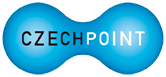     Český  Podací  Ověřovací  Informační  Národní  TerminálCzech POINT  je univerzální kontaktní místo veřejné správy poskytující občanům zejména ověřené výpisy z informačních systémů veřejné správy, např. Výpis z Rejstříku trestů, Výpis z Katastru nemovitostí, Výpis z bodového hodnocení řidiče, Výpis z Veřejných rejstříků atd. a řadu dalších služeb, např. podání Žádosti o zřízení datové schránky nebo autorizovanou konverzi dokumentů.Obecní úřad Dolní Brusnice se připojil do sítě kontaktních míst projektu Czech POINTCílem projektu Czech POINT je vytvořit garantovanou službu pro komunikaci se státem prostřednictvím jednoho universálního místa, kde je možné získat a ověřit data z veřejných i neveřejných informačních systémů, úředně ověřit dokumenty a listiny, převést písemné dokumenty do elektronické podoby a naopak, získat informace o průběhu správních řízení ve vztahu k občanovi a podat podání pro zahájení řízení správních orgánů. Jde tedy o maximální využití údajů ve vlastnictví státu tak, aby byly minimalizovány požadavky na občany.Služby pro veřejnostSystém Czech POINT poskytuje pro veřejnost celou řadu služeb:výpisy z informačních systémů veřejné správy či základních registrůpodání vůči státní správěkonverze dokumentů v listinné podobě do dokumentu obsaženého v datové zprávě nebo datovém souboru a naopakzaložení a správa datové schránkya další.Tyto služby jsou poskytovány na tzv. kontaktních místech veřejné správy, která jsou opatřena modrým logem Czech POINT.Kontaktní místo v Nemojově:  Obecní úřad, Dolní Nemojov č.p. 13úřední dny:  pondělí a středa od 8:00 – 12:00 hod. 14:00 - 17:00 hod.Než půjdete na Czech POINT…Než půjdete na pracoviště Czech POINT, je potřeba znát základní údaje o subjektu, ke kterému chcete získat ověřený výstup. Tato služba není určená k nahlížení do registrů, ale pouze k vystavení ověřeného výstupu z příslušného registru. Ověřený výstup z rejstříku se stává veřejnou listinou a žadatel nese právní odpovědnost (např. ve vztahu k zákonu o ochraně osobních údajů) za údaje takto získané.Co všechno můžete na Czech POINTu získat?1. Výstup z katastru nemovitostíCo dostanete:úplný nebo částečný výstup z Listu vlastnictví k nemovitostem či parcelám v jakémkoli katastrálním území v České republiceCo musí žadatel znát, chce-li vyhledat:list vlastnictví – číslo katastrálního území, číslo listu vlastnictvíseznam nemovitostía) seznam parcel – název katastrálního území, kmenové číslo, poddělení číslab) seznam budov – název katastrálního území, část obce, typ budovy, číslo popisné nebo evidenčníc) seznam jednotek – název katastrálního území, část obce, typ budovy, číslo popisné nebo evidenční, číslo jednotkyKolik to bude stát:Kč 100,- za první stránku a Kč 50,- za každou následující, i započatou stránku.Pro snímky z katastrální mapy či výpis vlastnictví nemovitého majetku v České republice je třeba se obrátit na pracoviště Katastrálního úřadu.2. Výpis z rejstříku trestů fyzické osobyCo dostanete:výpis z rejstříku trestůKomu lze výpis vydat:výpis z rejstříku trestů lze vydat osobě, které se výpis týká (podmínkou je předložení platného průkazu totožnosti)je možné vydávat výpisy zmocněncům na základě ověřené plné moci (podmínkou je předložení platného průkazu totožnosti zmocněnce)Co potřebujete vědět:jméno, příjmení, rodné příjmení, datum narození nebo rodné číslo, místo narozeníKolik to bude stát:Kč 100,- za vydání výpisu3. Výpis z rejstříku trestů právnické osobyCo dostanete:výpis z rejstříku trestůCo potřebujete vědět:identifikační číslo subjektu (IČ) nebo zahraniční číslo organizaceKolik to bude stát:Kč 100,- za vydání výpisu4. Výpis z obchodního rejstříkuCo dostanete:úplný výpis - jsou v něm obsaženy všechny informace, které byly zapsány v obchodním rejstříku po dobu existence firmyvýpis platných - obsahuje souhrn informací o firmě k aktuálnímu datu.Co potřebujete vědět:identifikační číslo subjektu (IČ)Kolik to bude stát:Kč 100,- za první stránku a Kč 50,- za každou následující, i započatou stránku.5. Výpis ze živnostenského rejstříkuCo dostanete:výpis ze živnostenského rejstříkuCo potřebujete vědět:identifikační číslo subjektu (IČ)Kolik to bude stát:Kč 100,- za první stránku a Kč 50,- za každou následující, i započatou stránku6. Výpis z bodového hodnocení osobCo dostanete:výpis bodového hodnocení řidiče - stav trestných bodů (bez bodů ve správním řízení)Co potřebujete vědět:musíte mít s sebou platný OP, v případě že žádá zmocněnec - úředně ověřenou plnou moc + OP zmocněnceKolik to bude stát:Kč 100,- za první stránku a Kč 50,- za každou další, i započatou stránku7. Výpis ze seznamu kvalifikovaných dodavatelůCo dostanete:výpis ze seznamu kvalifikovaných dodavatelů. Seznam kvalifikovaných dodavatelů je veden Ministerstvem místního rozvoje jako součást Informačního systému o veřejných zakázkách. Ministerstvo místního rozvoje do seznamu zapisuje dodavatele, kteří splnili kvalifikaci podle § 53 a § 54 zákona č. 137/2006 Sb., o veřejných zakázkách, splnění kvalifikace doložili ministerstvu příslušnými doklady a zaplatili správní poplatek.Co potřebujete vědět:IČ subjektuKolik to bude stát:Kč 100,- za první stránku a Kč 50,- za každou další, i započatou stránku8.  Výpis z insolvenčního rejstříkuCo dostanete:výpis z insolvenčního rejstříku. Prostřednictvím insolvenčního rejstříku jsou zveřejňovány veškeré relevantní informace týkající se insolvenčních správců, dokumenty z insolvenčních spisů i zákonem stanovené informace týkající se dlužníků.Co potřebujete vědět:IČ subjektu nebo jméno a příjmení, datum narození fyzické osobyKolik to bude stát:Kč 100,- za první stránku, Kč 50,- za každou další9. Datové schránkyO co je možné zažádat:zřízení datové schránky fyzické osoby a podnikající fyzické osoby (právnickým osobám zapsaným v obchodním rejstříku a úřadům veřejné moci bude schránka zřízena automaticky ze zákona)povolení PO/PFO/FO dodávání dokumentů od datové schránky PO/PFO/FOzrušení PO/PFO/FO dodávání dokumentů od datové schránky PO/PFO/FOoznámení o zneplatnění přístupových údajů statutárním orgánům nebo vedoucím OVMoznámení o zneplatnění přístupových údajů a vydání novýchoznámení o přidání pověřené osoby k přístupu do datové schránkyoznámení o zneplatnění přístupových údajů pověřené osoby (zrušení osoby)žádost o znepřístupnění datové schránky, která byla zřízena na žádostžádost o opětovné zpřístupnění datové schránky, která byla zřízena na žádostžádost, aby datová schránka plnila funkci OVMžádost, aby datová schránka neplnila funkci OVMvyřízení reklamace obdržení přístupových údajů do datové schránkyVysvětlivky: PO - právnická osoba, FO - fyzická osoba, PFO - podnikající fyzická osoba, OVM - orgán veřejné moci10. Konverze dokumentůPracoviště Czech POINT provádí také konverzi dokumentů z elektronické do listinné podoby a naopak; správní poplatek 30,- Kč za každou započatou stránku.11. Základní registryO co je možné zažádat:výpis údajů z registru obyvatelveřejný výpis údajů z registru osobvýpis o využití údajů z registru obyvatelvýpis o využití údajů z registru osobžádost o změnu údajů v registru obyvatelžádost o změnu údajů v registru osobžádost o poskytnutí údajů třetí osoběKolik to bude stát:Kč 100,- za první stránku, Kč 50,- za každou dalšíDalší informace můžete nalézt na oficiálních webových stránkách projektu CZECH POINTTiskopisy:Vzor plné moci pro výpis z Rejstříku trestů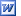 Vzor plné moci pro výpis bodového hodnocení řidiče